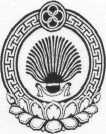 ХАЛЬМГ ТАҢҺЧИН                  ҮЛДЧН СЕЛӘНӘ МУНИЦИПАЛЬН                БҮРДӘЦИН             АДМИНИСТРАЦАДМИНИСТРАЦИЯ УЛЬДЮЧИНСКОГО СЕЛЬСКОГО МУНИЦИПАЛЬНОГО ОБРАЗОВАНИЯ РЕСПУБЛИКИ КАЛМЫКИЯ359032, Республика Калмыкия, Приютненский район, с. Ульдючины, ул. Северная, 23                             (84736) 9-7-1-82, 9-71-20, e-mail: smo.Ulduchiny@mail.ru                                               ПОСТАНОВЛЕНИЕ № 18«10» июля 2015 г  Об утверждении  Порядка ведения реестра расходных обязательств Ульдючинского сельского муниципального образования Республики КалмыкияРуководствуясь Постановлением  Правительства Российской Федерации от 07.07.2014 № 621 «О порядке ведения реестра расходных обязательств Российской Федерации  и признании утратившим силу некоторых актов Правительства Российской Федерации»,                                        постановляю: 1.Утвердить Порядок ведения реестра расходных обязательств Ульдючинского сельского муниципального образования Республики Калмыкия (Приложение № 1).Постановление разместить на официальном сайте Приютненского  района в сети Интернет: http://priutnoe.rk08.ru                    Глава ________________ А. Санджиев Приложению к                                                                                                                                          постановлению Главы                                                                                                                              администрации от 22.07.2015 г № 18ПОРЯДОК ведения реестра расходных обязательств в Ульдючинском сельском муниципального образования Республики КалмыкияОбщие положения1. Реестр расходных обязательств Ульдючинского сельского муниципального образования Республики Калмыкия (далее – сельское поселение) включает в себя реестр расходных обязательств, подлежащих исполнению за счет бюджетных средств местного  бюджета (далее - реестр расходных обязательств местного бюджета). 2. Реестр расходных обязательств муниципальное образование формируется по главным распорядителям средств местного  бюджета в виде свода (перечня) законов, иных нормативных правовых актов и заключенных местными органами государственной власти договоров и соглашений, обусловливающих расходные обязательства сельского поселения, содержащего соответствующие положения (статьи, части, пункты, подпункты, абзацы) законов и иных нормативных правовых актов, соответствующие положения договоров (соглашений), с оценкой объемов бюджетных ассигнований местного бюджета, необходимых для исполнения расходных обязательств сельского поселения, подлежащих в соответствии с законодательством Российской Федерации исполнению за счет бюджетных средств местного бюджета.3. Реестр расходных обязательств сельского поселения предназначен для учета расходных обязательств сельского поселения независимо от срока их окончания и определения объемов бюджетных средств местного бюджета, необходимых для их исполнения.4. Данные реестра расходных обязательств сельского поселения используются при:а) составлении проекта местного бюджета  на очередной финансовый год и плановый период;б) внесении изменений в решение Собрания депутатов  муниципального образования о местном  бюджете на текущий финансовый год и плановый период;в) ведении сводной бюджетной росписи и лимитов бюджетных обязательств местного  бюджета.II. Порядок формирования реестра расходных обязательств5. Реестр расходных обязательств местного бюджета формируется финансовым сектором администрации сельского поселения, на основании реестров расходных обязательств главных распорядителей средств местного  бюджета.6. Реестр расходных обязательств местного  бюджета формируется по форме, разрабатываемой и утверждаемой Министерством финансов Российской Федерации, и включает в себя:а) сведения о полномочиях сельского поселения, реализуемым органами государственной власти за счет бюджетных средств местного  бюджета;б) сведения о законодательных и иных нормативных правовых актах, договорах (соглашениях), устанавливающих расходные обязательства сельского поселения, подлежащие исполнению за счет бюджетных средств местного  бюджета;в) сведения об объемах бюджетных  средств местного бюджета, распределенных по разделам, подразделам, целевым статьям и видам расходов бюджетов, на исполнение расходных обязательств сельского поселения главными распорядителями средств местного бюджета в текущем финансовом году, очередном финансовом году и плановом периоде.7. Состав информации, отражаемой в реестрах расходных обязательств главных распорядителей средств местного  бюджета, определяется Министерством финансов Российской Федерации. 8. Главные распорядители средств местного бюджета представляют реестры расходных обязательств в финансовое управление  Приютненского районного муниципального образования РК в сроки, установленные графиком подготовки и рассмотрения проектов законов, документов и материалов, разрабатываемых при составлении проекта местного бюджета  на очередной финансовый год и плановый период.III. Порядок ведения реестра расходных обязательств9. Ведение реестра расходных обязательств местного  бюджета  осуществляется финансовым сектором администрации сельского поселения посредством внесения в него изменений.Внесение изменений в реестр расходных обязательств местного бюджета осуществляется на основании изменений, вносимых в реестры расходных обязательств главных распорядителей средств местного бюджета.10. Внесение изменений в реестр расходных обязательств местного бюджета  осуществляется в связи:а) с внесением изменений в местный бюджет  на текущий финансовый год и плановый период;б) с внесением изменений в сводную бюджетную роспись местного бюджета  и в утвержденные лимиты бюджетных обязательств в ходе исполнения местного бюджета  на текущий финансовый год и плановый период;в) с принятием новых и (или) признанием утратившими силу нормативно- правовых  актов сельского поселения, договоров (соглашений), устанавливающих расходные обязательства.11. Внесение изменений в реестр расходных обязательств местного  бюджета в части объемов бюджетных  средств по основаниям, предусмотренным подпунктами "а" и "б" пункта 10 настоящих Правил, осуществляется на основании изменений, вносимых в обоснования бюджетных средств, формируемые при внесении изменений в решение Собрания депутатов Ульдючинского СМО РК о бюджете  на текущий финансовый год и плановый период, а также в сводную бюджетную роспись и лимиты бюджетных обязательств местного  бюджета.